บันทึกข้อความ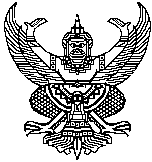 ส่วนราชการ	  ฝ่ายงานบัณฑิต คณะครุศาสตร์  โทร ๐ ๔๒๕๘ ๗๑๘๑ โทรสาร  ๐ ๔๒๕๘ ๗๑๘๒ที่  ศธ  ๐๕๘๙.๑๘/				  วันที่	       พฤษภาคม  ๒๕61  เรื่อง	รายงานผลการดำเนินการตามมติคณะกรรมการประจำคณะครุศาสตร์ ขอเสนอเข้าที่ประชุมคณะกรรมการประจำคณะครุศาสตร์ ครั้งที่ 9/๒๕61เรียน    คณบดีคณะครุศาสตร์  มหาวิทยาลัยนครพนมตามมติที่ประชุมคณะครุศาสตร์ มหาวิทยาลัยนครพนม ครั้งที่ 8/๒๕61 วาระที่ 5.2 
เรื่องพิจารณาให้ความเห็นชอบเสนอผู้สำเร็จการศึกษา  หลักสูตรครุศาสตรมหาบัณฑิต สาขาวิชาการบริหารการศึกษา ประจำปีการศึกษา 2560 ได้ให้ฝ่ายงานบัณฑิตดำเนินการปรับแก้แบบฟอร์ม NPU.R 36  และจำนวนนักศึกษาให้สอดคล้องกัน นั้นในการนี้ฝ่ายงานบัณฑิต ได้ดำเนินการตามมติคณะกรรมการคณะครุศาสตร์ มหาวิทยาลัยนครพนมเรียบร้อยแล้ว จึงขอรายงานผลการดำเนินการ ดังเอกสารที่แนบมาพร้อมนี้จึงเรียนมาเพื่อโปรดพิจารณาและดำเนินการในส่วนที่เกี่ยวข้องต่อไป รายงานผลการดำเนินการตามมติคณะกรรมการคณะครุศาสตร์เรียน คณบดี   เพื่อโปรดพิจารณาอนุญาต และมอบงานเลขานุการฯ นำเข้าบรรจุในระเบียบวาระการประชุมครั้งที่     /2561 (นางภัคณัท  หตะเสน)เลขานุการประจำคณะครุศาสตร์เรียน คณบดี   เพื่อโปรดพิจารณา และมอบตามเสนอ(ผู้ช่วยศาสตราจารย์สุธิดา  เลขะวัฒนะ)รองคณบดีฝ่ายบริหารและแผนอนุญาต(ผู้ช่วยศาสตราจารย์ ว่าที่ร้อยเอก ดร.ชาญวิทย์  หาญรินทร์)คณบดีคณะครุศาสตร์ มหาวิทยาลัยนครพนมการประชุมครั้งที่วาระมติคณะกรรมการ
ประจำคณะผลการดำเนินงานผู้รับผิดชอบปัญหา
หรืออุปสรรค8/2561วาระที่  ๕  เรื่องเสนอเพื่อพิจารณา- เห็นชอบ ผู้สำเร็จการศึกษา  หลักสูตรครุศาสตรมหาบัณฑิต สาขาวิชาการบริหารการศึกษา และสาขาวิชาหลักสูตรและนวัตกรรมการจัดการเรียนรู้ ประจำปีการศึกษา 2560โดยมีเงื่อนไขให้ปรับแก้แบบฟอร์ม NPU.R 36และจำนวนนักศึกษาให้สอดคล้องกัน- อยู่ระหว่างการปรับแก้แบบฟอร์ม NPU.R 36  และจำนวนนักศึกษาให้สอดคล้องกัน เพื่อนำเสนอต่อที่ประชุมคณะกรรมการบัณฑิตวิทยาลัย ต่อไปนางสาวเมธาวี  อัมวัน-